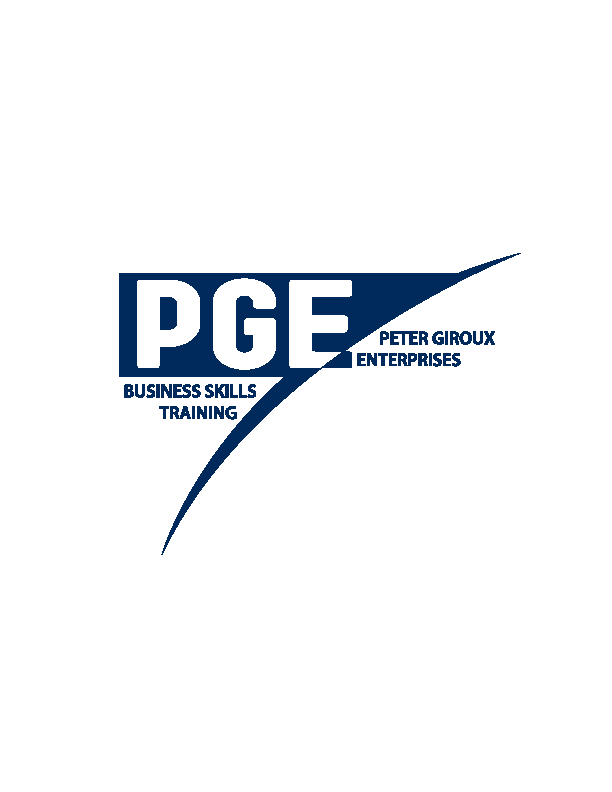 Peter Giroux is President and Owner of Peter Giroux Enterprises Inc. (PGE Inc.)Peter graduated from Carleton University with a Bachelor of Commerce degree with honors in accounting and economics.  After graduation, he joined Deloitte & Touché to article as a Chartered Accountant.  Peter became Executive Director of "The Canadian Old Timers Hockey Association" and built it into one of Canada's largest sports organizations.He enjoyed an outstanding career in sales and management before starting his consulting company in 1992. With over twenty-five years of in-field sales and management experience, he designs, develops, and delivers his sales, business development, and leadership training programs to clients worldwide.PGE Inc. has produced outstanding results for a variety of Fortune 500 Companies, as well as the individuals who work for them. We continue to set new standards of excellence to bring about personal and professional change.The innovative, dynamic and high energy style of these programs produces immediate impact and lasting results. It's the way we put it together that sets us apart.	30 Stratford Lane, Box 5-14, Lansdowne Ont., K0E 1L0Phone: (613) 659-3558 Fax: (613) 659-3950 E-mail: peter.giroux@sympatico.ca